CANE SMARRITO
{Inserisci il nome del cane}{Inserisci}  una foto in cui sia ben visibile la testa e il corpo del tuo cane 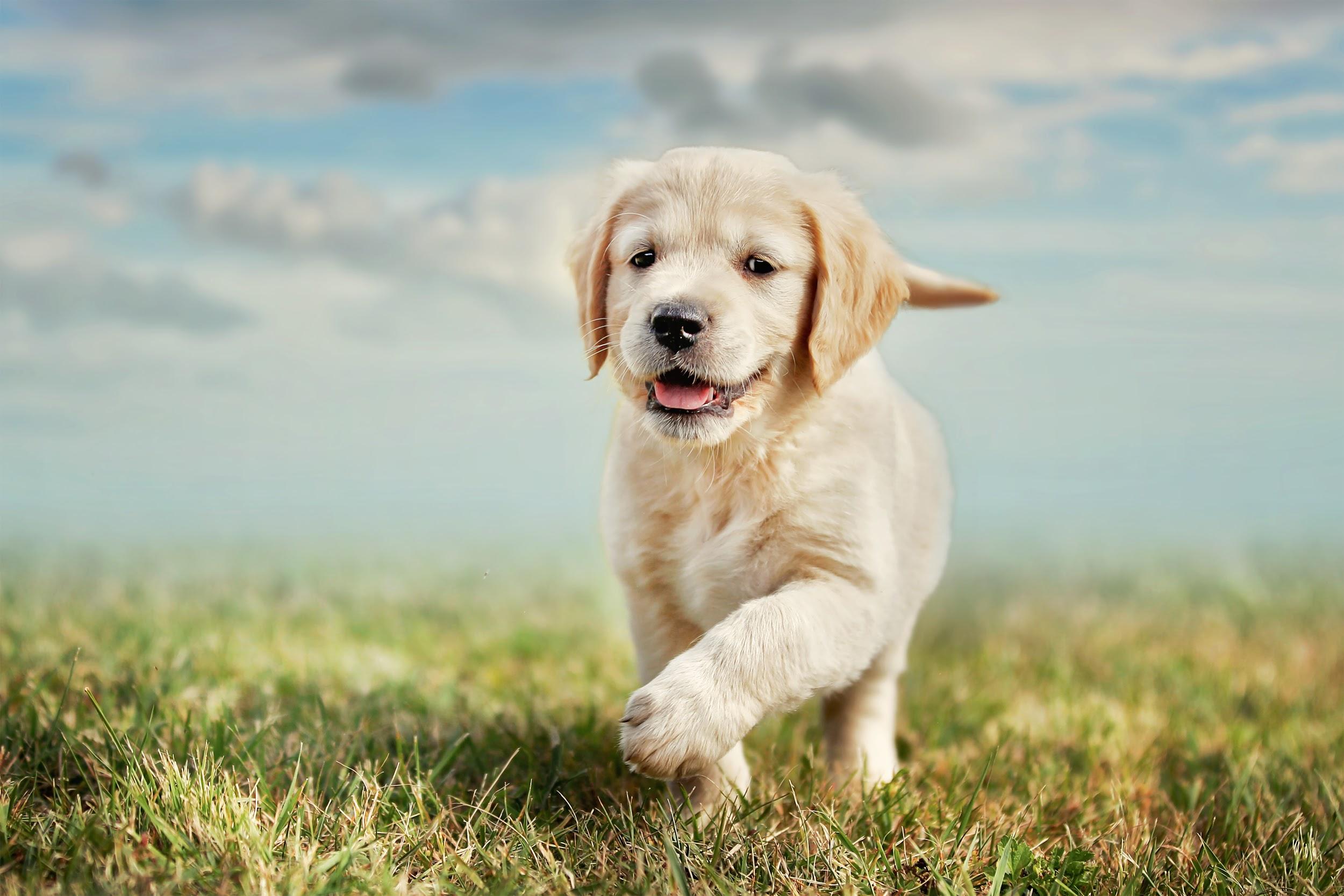 RICOMPENSA: 00,00 €

Segni particolari 
Una macchia a forma di cuore sulla coda, una macchia nera su un occhio e bianca sull’altro. Reagisce se chiamato per nome. Ha urgente bisogno di medicine. Visto l’ultima volta
 Viale Europa, Roma -  12/1/2018 circa alle 8
MARIO ROSSITel: 339 9766893